Mrs. Yohey’s Classroom News Jyohey@gcswave.com937-548-1013 ext. 3118                                                                      October 2023Mrs. Yohey’s Classroom News Jyohey@gcswave.com937-548-1013 ext. 3118                                                                      October 2023Mrs. Yohey’s Classroom News Jyohey@gcswave.com937-548-1013 ext. 3118                                                                      October 2023MathScienceSocial StudiesIn math, we’ve covered a LOT in these first weeks of school already!  We have been working on understanding and representing numbers from 1-120.  One of the biggest concepts that we focus on is knowing which digit is the “tens” and which digit is the “ones” in a 2-digit number.  (Ex. 35 has 3 tens and 5 ones)We have a couple of weeks before the quarter ends and the students have made so much growth already!!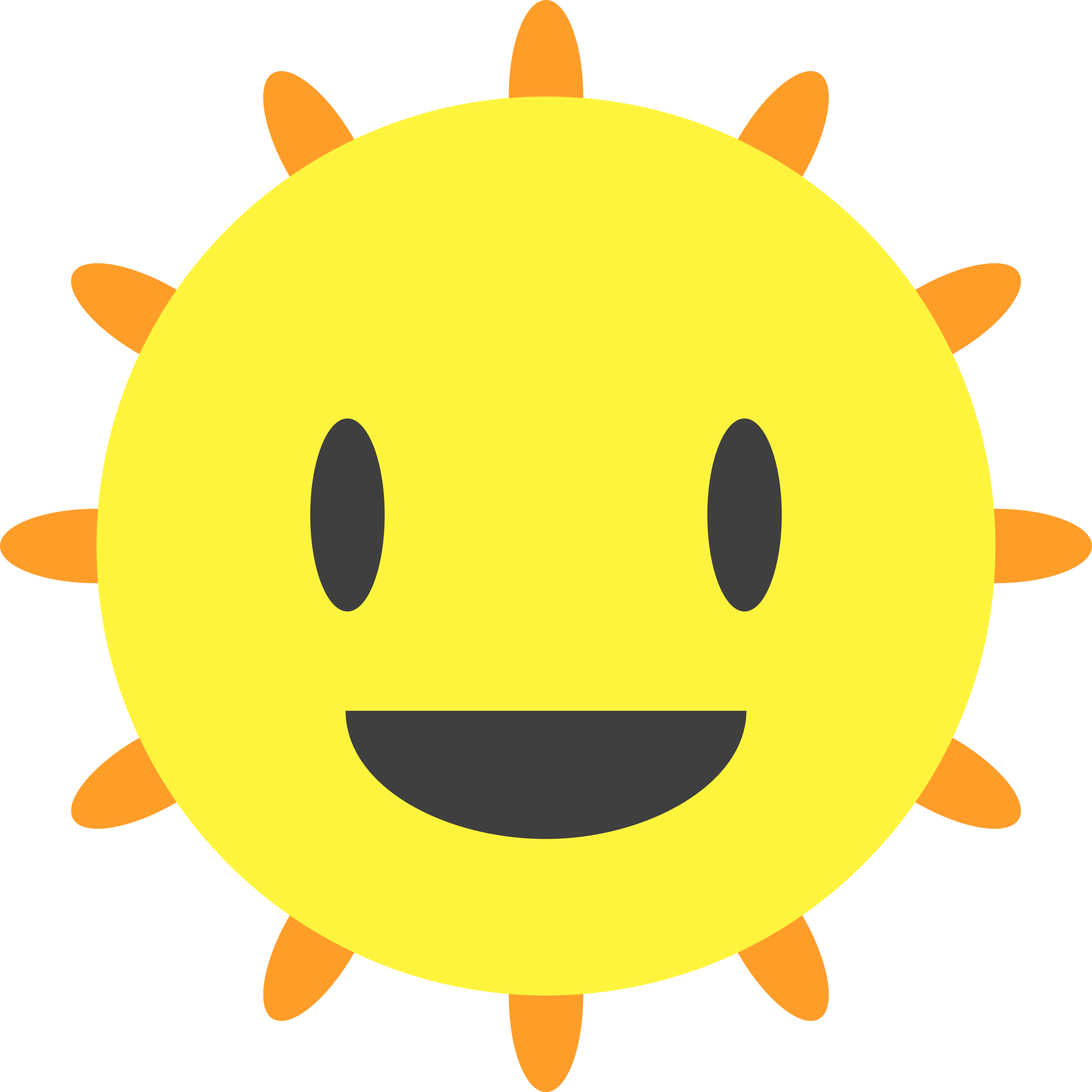 During the month of October, we are studying the SUN! We will soon discover that the sun is the source of ALL the energy on Earth! **Saturday, October 14 between 11:45 and 2:30 we will be able to see a partial SOLAR ECLIPSE!! The whole sun will not be covered, but 1:05 pm is the peak time to view it (with safe eyewear, of course.)We have spent the first weeks of school learning about rules and why they are important. We have discussed ways rules can be different in different settings (such as rules for home vs rules for riding the school bus). Greenville Elementary has a character focus for each month.  September was kindness. October is all about making safe choices. In math, we’ve covered a LOT in these first weeks of school already!  We have been working on understanding and representing numbers from 1-120.  One of the biggest concepts that we focus on is knowing which digit is the “tens” and which digit is the “ones” in a 2-digit number.  (Ex. 35 has 3 tens and 5 ones)We have a couple of weeks before the quarter ends and the students have made so much growth already!!LIGHT PROJECTLIGHT PROJECTIn math, we’ve covered a LOT in these first weeks of school already!  We have been working on understanding and representing numbers from 1-120.  One of the biggest concepts that we focus on is knowing which digit is the “tens” and which digit is the “ones” in a 2-digit number.  (Ex. 35 has 3 tens and 5 ones)We have a couple of weeks before the quarter ends and the students have made so much growth already!!The LIGHT Project has kicked off and we are getting supplies and books in the hands of our students!! Thanks to everyone who has signed up. Bags with books and tools should have come home already. Let me know if you have any questions.          *Try to keep books no longer than 1 week, please. :)The LIGHT Project has kicked off and we are getting supplies and books in the hands of our students!! Thanks to everyone who has signed up. Bags with books and tools should have come home already. Let me know if you have any questions.          *Try to keep books no longer than 1 week, please. :)Important DatesImportant DatesImportant DatesMonday, October 23- No School for StudentsFriday, October 27 – Fall Festival (9:30-11:30)November 2 – Picture Retake DayNovember 7,9 & 14 – P/T Conferences (4:15-7:15)Monday, October 23- No School for StudentsFriday, October 27 – Fall Festival (9:30-11:30)November 2 – Picture Retake DayNovember 7,9 & 14 – P/T Conferences (4:15-7:15)Monday, October 23- No School for StudentsFriday, October 27 – Fall Festival (9:30-11:30)November 2 – Picture Retake DayNovember 7,9 & 14 – P/T Conferences (4:15-7:15)